1. Результаты наблюдений над величинами X и Y приведены в следующей таблице: Предполагая, что между X и Y имеется зависимость вида  найти  неизвестные коэффициенты a и b по методу наименьших квадратов. Вычислить Y при .2.  Имеются выборочные данные о стоимости потребительской корзины из 19 основных продуктов по городам Ростовской области (на начало апреля 2009 г.). Построить полигон распределения частот. Найти коэффициент вариации. Объяснить полученные результаты. На уровне значимости α=0,05 проверить гипотезу о  распределении Пуассона.3.Виды временных рядов.2.1. За некоторый период времени в населенном пункте А в ночное время было совершено 68 преступлений, из которых оказалось 20 квартирных краж. За тот же промежуток времени в населенном пункте В в ночное время было совершено 102 преступления, среди которых оказалось 35 квартирных краж. Проверить гипотезу о равенстве вероятностей совершения квартирных краж ночью в населенных пунктах А и В при уровне значимости . Останется ли принятое решение в силе, если при тех же значениях частостей число преступлений, совершенных в А и В возрастет в 15 раз?Условия задачи: 
Имеются данные о деятельности крупнейших компаний США в 1996 г. (табл.1) 
 
Задание: 
1. Рассчитайте матрицу парных коэффициентов корреляции; оцените статистическую значимость коэффициентов корреляции. 
2. Рассчитайте параметры линейного уравнения множественной регрессии в двухфакторной модели. 
3. Оцените статистическую значимость параметров регрессионной модели с помощью t-критерия; нулевую гипотезу о значимости уравнения проверьте с помощью F-критерия; оцените качество уравнения регрессии с помощью коэффициента детерминации R2. 
4. Дайте сравнительную оценку силы связи факторов с результатом с помощью коэффициентов эластичности, β и Δ коэффициентов. 
5. Оцените точность уравнения через среднюю относительную ошибку аппроксимации. 
6. Отберите информативные факторы в модель по t-критерию для коэффициентов регрессии. Постройте модель только с информативными факторами и оцените ее параметры. 
7. Рассчитайте прогнозное значение результата, если прогнозные значения факторов составляют 80% от их максимальных значений. 
8. Рассчитайте параметры линейного уравнения множественной регрессии с полным перечнем факторов.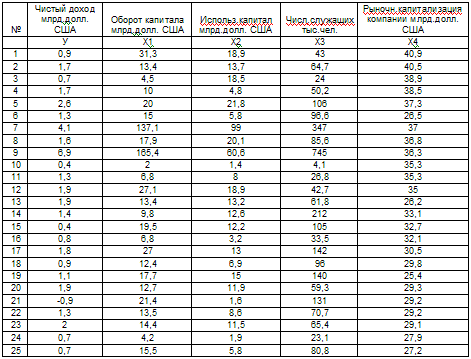 X1246Y22,52,32,1Стоимость потребительской корзины3 1053 4503 6003 6503 7503 800Число городов области334578